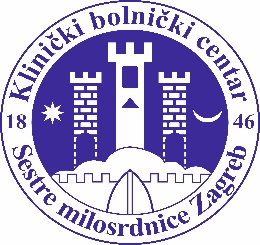 KLINIČKI BOLNIČKI CENTAR____________________________SESTRE MILOSRDNICEVinogradska cesta 29					tel.: 01/3787 111HR-10000 Zagreb						fax.: 01/37 69 067Hrvatska
SUGLASNOST PREDSTOJNIKA USTROJSTVENE JEDINICE U KOJOJ SE PROVODI ISTRAŽIVANJESuglasan/a sam da ___________________________  u_______________________________           (ime i prezime istraživača) 	          (ustrojstvena jedinica)Kliničkog bolničkog centra Sestre milosrdnice provede  istraživanje pod nazivom:„___________________________________________________________________________“							________________________________							      (potpis predstojnika/predstojnice)